Farm to Table Connections of Western PA Vendor Agreement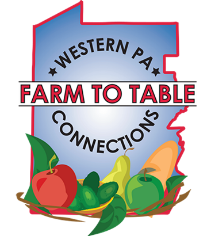 Company Name: _________________________________  Contact: _________________________________

Day of Event Phone #: ______________________  Email: __________________________________________ Additional Contact (if needed):   ______________________________________________________________Day of Event Phone #: ______________________  Email: __________________________________________Description of all products/services to be displayed and/or promoted at the event: 
____________________________________________________________________________________________
Electricity: Yes______ No ______  # tables of needed: ________   # of chairs needed: _______Pay with Check: (please make checks payable to (American HealthCare Group) Amount:______________________Pay with Credit: Visa, MC, American Express Card Number: __________________________________ Exp Date: ______________ Name on Card & Security Code: _______________________________________________________________________________Billing Address for Credit Card:_________________________________________________________________________________
Sign & Return Agreement: I, the undersigned, hereby make application for exhibit space at the event(s) listed above. I agree to be at the above listed event(s) at the above listed date(s) and time(s) or be charged a fee of $50 unless I cancel the event 2days prior. 
Name (please print) Signature: * _____________________________________________________________ Date:_______________DateTimeEventLocationAttending?CostFarm to Table Connections of Western PAAllegheny County: $350Western PA: $1509/10/1710 am-2 pmRepublic Food Enterprise Local Food Fest for Grandparents’ DayRepublic Food Enterprise Center$1009/15-17/179 am-6 pmMother Earth News FairSeven Springs$2509/15-16/171 pm-11 pmFarm AidKey Bank PavilionTBD9/24/171 pm-6 pmPittsburgh Pierogi FestivalKennywood ParkTBD10/10-11/173 pm-7 pmPittsburgh Human Resource Association ConferenceDoubleTree in GreentreeTBD10/23-24/17All DayPA Food Service ExpoDavid L. Lawrence Convention Center$60010/29/201712 pm- 5 pmFarm to Table Harvest Tasting presented by Observer ReporterMeadows Racetrack & Casino$30011/13/201710 am-2 pmFarm to Table Connections Grower/ Buyer EventDoubleTree in Greentree$3502/10/20184 pm-7 pmFor the Love of Pittsburgh Local Food TastingAugust Wilson CenterTBD4/14-15/1810 am-5 pm12th Annual Farm to Table Western PA Local Food ConferenceDavid L. Lawrence Convention Center$60020% Discount for Farm to Table Connections of Western PA members20% Discount for Farm to Table Connections of Western PA members20% Discount for Farm to Table Connections of Western PA membersFarm to Table Sponsor$750 per event*WITH THE EXCEPTION OF FARM AID, ALL DISTILLERIES, WINERIES, BREWERIES AND MEADERIES AS WELL AS ALL FOOD BUSINESSES ARE ABLE TO SAMPLE & SELL PRODUCTS AT ALL EVENTS.*WITH THE EXCEPTION OF FARM AID, ALL DISTILLERIES, WINERIES, BREWERIES AND MEADERIES AS WELL AS ALL FOOD BUSINESSES ARE ABLE TO SAMPLE & SELL PRODUCTS AT ALL EVENTS.*WITH THE EXCEPTION OF FARM AID, ALL DISTILLERIES, WINERIES, BREWERIES AND MEADERIES AS WELL AS ALL FOOD BUSINESSES ARE ABLE TO SAMPLE & SELL PRODUCTS AT ALL EVENTS.*WITH THE EXCEPTION OF FARM AID, ALL DISTILLERIES, WINERIES, BREWERIES AND MEADERIES AS WELL AS ALL FOOD BUSINESSES ARE ABLE TO SAMPLE & SELL PRODUCTS AT ALL EVENTS.Total